External Candidate Exam Entry Form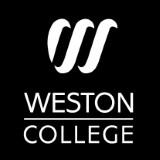 (Current or previous year student)MrMrsMissMsMrMrsMissMsSurnameSurnameForenamesForenamesDate of BirthDate of Birth Candidate No (If Known) Candidate No (If Known) Candidate No (If Known) Candidate No (If Known)Home Address Home Address Home Address Home Address Home Address Home Address Name and Address of Employer/SponsorName and Address of Employer/SponsorName and Address of Employer/SponsorName and Address of Employer/SponsorName and Address of Employer/SponsorName and Address of Employer/SponsorTelephone NumberTelephone NumberTelephone NumberTelephone NumberTelephone NumberTelephone NumberName and Address of Employer/SponsorName and Address of Employer/SponsorName and Address of Employer/SponsorName and Address of Employer/SponsorName and Address of Employer/SponsorName and Address of Employer/SponsorExamining Board (e.g. AQA, EDEXCEL)Examining Board (e.g. AQA, EDEXCEL)Examining Board (e.g. AQA, EDEXCEL)Examining Board (e.g. AQA, EDEXCEL)Examining Board (e.g. AQA, EDEXCEL)Examining Board (e.g. AQA, EDEXCEL)Series (Spring, Summer, or Autumn)Series (Spring, Summer, or Autumn)Series (Spring, Summer, or Autumn)Series (Spring, Summer, or Autumn)Series (Spring, Summer, or Autumn)Series (Spring, Summer, or Autumn)Subject Code No.SubjectSubjectSubjectSubjectGrade or LevelDate and Time of ExaminationPayment by (Tick for each subject)Payment by (Tick for each subject)Payment by (Tick for each subject)Payment by (Tick for each subject)FeesSubject Code No.SubjectSubjectSubjectSubjectGrade or LevelDate and Time of ExaminationStudentStudentEmployerEmployerFees1)2)3)4)5)6)Notes:1. 	Please use a separate form for each Examination Board2. 	A fee of £60 per subject is payable by External candidates to cover venue and administration 	costs (where you  are the only candidate there may be additional costs per hour to cover 	invigilation, you will be notified if this is the case)3. 	You are responsible for ensuring your Examination Entry form has been received by the 	Examinations Department before the Examination Board closing date.4.	If your employer/Sponsor is paying your examination fees could you please ensure a request 	for invoice, Cheque or Company Credit card details are enclosed with your entry.Notes:1. 	Please use a separate form for each Examination Board2. 	A fee of £60 per subject is payable by External candidates to cover venue and administration 	costs (where you  are the only candidate there may be additional costs per hour to cover 	invigilation, you will be notified if this is the case)3. 	You are responsible for ensuring your Examination Entry form has been received by the 	Examinations Department before the Examination Board closing date.4.	If your employer/Sponsor is paying your examination fees could you please ensure a request 	for invoice, Cheque or Company Credit card details are enclosed with your entry.Notes:1. 	Please use a separate form for each Examination Board2. 	A fee of £60 per subject is payable by External candidates to cover venue and administration 	costs (where you  are the only candidate there may be additional costs per hour to cover 	invigilation, you will be notified if this is the case)3. 	You are responsible for ensuring your Examination Entry form has been received by the 	Examinations Department before the Examination Board closing date.4.	If your employer/Sponsor is paying your examination fees could you please ensure a request 	for invoice, Cheque or Company Credit card details are enclosed with your entry.Notes:1. 	Please use a separate form for each Examination Board2. 	A fee of £60 per subject is payable by External candidates to cover venue and administration 	costs (where you  are the only candidate there may be additional costs per hour to cover 	invigilation, you will be notified if this is the case)3. 	You are responsible for ensuring your Examination Entry form has been received by the 	Examinations Department before the Examination Board closing date.4.	If your employer/Sponsor is paying your examination fees could you please ensure a request 	for invoice, Cheque or Company Credit card details are enclosed with your entry.Notes:1. 	Please use a separate form for each Examination Board2. 	A fee of £60 per subject is payable by External candidates to cover venue and administration 	costs (where you  are the only candidate there may be additional costs per hour to cover 	invigilation, you will be notified if this is the case)3. 	You are responsible for ensuring your Examination Entry form has been received by the 	Examinations Department before the Examination Board closing date.4.	If your employer/Sponsor is paying your examination fees could you please ensure a request 	for invoice, Cheque or Company Credit card details are enclosed with your entry.Notes:1. 	Please use a separate form for each Examination Board2. 	A fee of £60 per subject is payable by External candidates to cover venue and administration 	costs (where you  are the only candidate there may be additional costs per hour to cover 	invigilation, you will be notified if this is the case)3. 	You are responsible for ensuring your Examination Entry form has been received by the 	Examinations Department before the Examination Board closing date.4.	If your employer/Sponsor is paying your examination fees could you please ensure a request 	for invoice, Cheque or Company Credit card details are enclosed with your entry.Notes:1. 	Please use a separate form for each Examination Board2. 	A fee of £60 per subject is payable by External candidates to cover venue and administration 	costs (where you  are the only candidate there may be additional costs per hour to cover 	invigilation, you will be notified if this is the case)3. 	You are responsible for ensuring your Examination Entry form has been received by the 	Examinations Department before the Examination Board closing date.4.	If your employer/Sponsor is paying your examination fees could you please ensure a request 	for invoice, Cheque or Company Credit card details are enclosed with your entry.Notes:1. 	Please use a separate form for each Examination Board2. 	A fee of £60 per subject is payable by External candidates to cover venue and administration 	costs (where you  are the only candidate there may be additional costs per hour to cover 	invigilation, you will be notified if this is the case)3. 	You are responsible for ensuring your Examination Entry form has been received by the 	Examinations Department before the Examination Board closing date.4.	If your employer/Sponsor is paying your examination fees could you please ensure a request 	for invoice, Cheque or Company Credit card details are enclosed with your entry.Notes:1. 	Please use a separate form for each Examination Board2. 	A fee of £60 per subject is payable by External candidates to cover venue and administration 	costs (where you  are the only candidate there may be additional costs per hour to cover 	invigilation, you will be notified if this is the case)3. 	You are responsible for ensuring your Examination Entry form has been received by the 	Examinations Department before the Examination Board closing date.4.	If your employer/Sponsor is paying your examination fees could you please ensure a request 	for invoice, Cheque or Company Credit card details are enclosed with your entry.Basic TotalBasic Total£Notes:1. 	Please use a separate form for each Examination Board2. 	A fee of £60 per subject is payable by External candidates to cover venue and administration 	costs (where you  are the only candidate there may be additional costs per hour to cover 	invigilation, you will be notified if this is the case)3. 	You are responsible for ensuring your Examination Entry form has been received by the 	Examinations Department before the Examination Board closing date.4.	If your employer/Sponsor is paying your examination fees could you please ensure a request 	for invoice, Cheque or Company Credit card details are enclosed with your entry.Notes:1. 	Please use a separate form for each Examination Board2. 	A fee of £60 per subject is payable by External candidates to cover venue and administration 	costs (where you  are the only candidate there may be additional costs per hour to cover 	invigilation, you will be notified if this is the case)3. 	You are responsible for ensuring your Examination Entry form has been received by the 	Examinations Department before the Examination Board closing date.4.	If your employer/Sponsor is paying your examination fees could you please ensure a request 	for invoice, Cheque or Company Credit card details are enclosed with your entry.Notes:1. 	Please use a separate form for each Examination Board2. 	A fee of £60 per subject is payable by External candidates to cover venue and administration 	costs (where you  are the only candidate there may be additional costs per hour to cover 	invigilation, you will be notified if this is the case)3. 	You are responsible for ensuring your Examination Entry form has been received by the 	Examinations Department before the Examination Board closing date.4.	If your employer/Sponsor is paying your examination fees could you please ensure a request 	for invoice, Cheque or Company Credit card details are enclosed with your entry.Notes:1. 	Please use a separate form for each Examination Board2. 	A fee of £60 per subject is payable by External candidates to cover venue and administration 	costs (where you  are the only candidate there may be additional costs per hour to cover 	invigilation, you will be notified if this is the case)3. 	You are responsible for ensuring your Examination Entry form has been received by the 	Examinations Department before the Examination Board closing date.4.	If your employer/Sponsor is paying your examination fees could you please ensure a request 	for invoice, Cheque or Company Credit card details are enclosed with your entry.Notes:1. 	Please use a separate form for each Examination Board2. 	A fee of £60 per subject is payable by External candidates to cover venue and administration 	costs (where you  are the only candidate there may be additional costs per hour to cover 	invigilation, you will be notified if this is the case)3. 	You are responsible for ensuring your Examination Entry form has been received by the 	Examinations Department before the Examination Board closing date.4.	If your employer/Sponsor is paying your examination fees could you please ensure a request 	for invoice, Cheque or Company Credit card details are enclosed with your entry.Notes:1. 	Please use a separate form for each Examination Board2. 	A fee of £60 per subject is payable by External candidates to cover venue and administration 	costs (where you  are the only candidate there may be additional costs per hour to cover 	invigilation, you will be notified if this is the case)3. 	You are responsible for ensuring your Examination Entry form has been received by the 	Examinations Department before the Examination Board closing date.4.	If your employer/Sponsor is paying your examination fees could you please ensure a request 	for invoice, Cheque or Company Credit card details are enclosed with your entry.Notes:1. 	Please use a separate form for each Examination Board2. 	A fee of £60 per subject is payable by External candidates to cover venue and administration 	costs (where you  are the only candidate there may be additional costs per hour to cover 	invigilation, you will be notified if this is the case)3. 	You are responsible for ensuring your Examination Entry form has been received by the 	Examinations Department before the Examination Board closing date.4.	If your employer/Sponsor is paying your examination fees could you please ensure a request 	for invoice, Cheque or Company Credit card details are enclosed with your entry.Notes:1. 	Please use a separate form for each Examination Board2. 	A fee of £60 per subject is payable by External candidates to cover venue and administration 	costs (where you  are the only candidate there may be additional costs per hour to cover 	invigilation, you will be notified if this is the case)3. 	You are responsible for ensuring your Examination Entry form has been received by the 	Examinations Department before the Examination Board closing date.4.	If your employer/Sponsor is paying your examination fees could you please ensure a request 	for invoice, Cheque or Company Credit card details are enclosed with your entry.Notes:1. 	Please use a separate form for each Examination Board2. 	A fee of £60 per subject is payable by External candidates to cover venue and administration 	costs (where you  are the only candidate there may be additional costs per hour to cover 	invigilation, you will be notified if this is the case)3. 	You are responsible for ensuring your Examination Entry form has been received by the 	Examinations Department before the Examination Board closing date.4.	If your employer/Sponsor is paying your examination fees could you please ensure a request 	for invoice, Cheque or Company Credit card details are enclosed with your entry.External Candidate Fee £60.00 per subjectExternal Candidate Fee £60.00 per subject£Notes:1. 	Please use a separate form for each Examination Board2. 	A fee of £60 per subject is payable by External candidates to cover venue and administration 	costs (where you  are the only candidate there may be additional costs per hour to cover 	invigilation, you will be notified if this is the case)3. 	You are responsible for ensuring your Examination Entry form has been received by the 	Examinations Department before the Examination Board closing date.4.	If your employer/Sponsor is paying your examination fees could you please ensure a request 	for invoice, Cheque or Company Credit card details are enclosed with your entry.Notes:1. 	Please use a separate form for each Examination Board2. 	A fee of £60 per subject is payable by External candidates to cover venue and administration 	costs (where you  are the only candidate there may be additional costs per hour to cover 	invigilation, you will be notified if this is the case)3. 	You are responsible for ensuring your Examination Entry form has been received by the 	Examinations Department before the Examination Board closing date.4.	If your employer/Sponsor is paying your examination fees could you please ensure a request 	for invoice, Cheque or Company Credit card details are enclosed with your entry.Notes:1. 	Please use a separate form for each Examination Board2. 	A fee of £60 per subject is payable by External candidates to cover venue and administration 	costs (where you  are the only candidate there may be additional costs per hour to cover 	invigilation, you will be notified if this is the case)3. 	You are responsible for ensuring your Examination Entry form has been received by the 	Examinations Department before the Examination Board closing date.4.	If your employer/Sponsor is paying your examination fees could you please ensure a request 	for invoice, Cheque or Company Credit card details are enclosed with your entry.Notes:1. 	Please use a separate form for each Examination Board2. 	A fee of £60 per subject is payable by External candidates to cover venue and administration 	costs (where you  are the only candidate there may be additional costs per hour to cover 	invigilation, you will be notified if this is the case)3. 	You are responsible for ensuring your Examination Entry form has been received by the 	Examinations Department before the Examination Board closing date.4.	If your employer/Sponsor is paying your examination fees could you please ensure a request 	for invoice, Cheque or Company Credit card details are enclosed with your entry.Notes:1. 	Please use a separate form for each Examination Board2. 	A fee of £60 per subject is payable by External candidates to cover venue and administration 	costs (where you  are the only candidate there may be additional costs per hour to cover 	invigilation, you will be notified if this is the case)3. 	You are responsible for ensuring your Examination Entry form has been received by the 	Examinations Department before the Examination Board closing date.4.	If your employer/Sponsor is paying your examination fees could you please ensure a request 	for invoice, Cheque or Company Credit card details are enclosed with your entry.Notes:1. 	Please use a separate form for each Examination Board2. 	A fee of £60 per subject is payable by External candidates to cover venue and administration 	costs (where you  are the only candidate there may be additional costs per hour to cover 	invigilation, you will be notified if this is the case)3. 	You are responsible for ensuring your Examination Entry form has been received by the 	Examinations Department before the Examination Board closing date.4.	If your employer/Sponsor is paying your examination fees could you please ensure a request 	for invoice, Cheque or Company Credit card details are enclosed with your entry.Notes:1. 	Please use a separate form for each Examination Board2. 	A fee of £60 per subject is payable by External candidates to cover venue and administration 	costs (where you  are the only candidate there may be additional costs per hour to cover 	invigilation, you will be notified if this is the case)3. 	You are responsible for ensuring your Examination Entry form has been received by the 	Examinations Department before the Examination Board closing date.4.	If your employer/Sponsor is paying your examination fees could you please ensure a request 	for invoice, Cheque or Company Credit card details are enclosed with your entry.Notes:1. 	Please use a separate form for each Examination Board2. 	A fee of £60 per subject is payable by External candidates to cover venue and administration 	costs (where you  are the only candidate there may be additional costs per hour to cover 	invigilation, you will be notified if this is the case)3. 	You are responsible for ensuring your Examination Entry form has been received by the 	Examinations Department before the Examination Board closing date.4.	If your employer/Sponsor is paying your examination fees could you please ensure a request 	for invoice, Cheque or Company Credit card details are enclosed with your entry.Notes:1. 	Please use a separate form for each Examination Board2. 	A fee of £60 per subject is payable by External candidates to cover venue and administration 	costs (where you  are the only candidate there may be additional costs per hour to cover 	invigilation, you will be notified if this is the case)3. 	You are responsible for ensuring your Examination Entry form has been received by the 	Examinations Department before the Examination Board closing date.4.	If your employer/Sponsor is paying your examination fees could you please ensure a request 	for invoice, Cheque or Company Credit card details are enclosed with your entry.Late Fees (where applicable)Late Fees (where applicable)£Notes:1. 	Please use a separate form for each Examination Board2. 	A fee of £60 per subject is payable by External candidates to cover venue and administration 	costs (where you  are the only candidate there may be additional costs per hour to cover 	invigilation, you will be notified if this is the case)3. 	You are responsible for ensuring your Examination Entry form has been received by the 	Examinations Department before the Examination Board closing date.4.	If your employer/Sponsor is paying your examination fees could you please ensure a request 	for invoice, Cheque or Company Credit card details are enclosed with your entry.Notes:1. 	Please use a separate form for each Examination Board2. 	A fee of £60 per subject is payable by External candidates to cover venue and administration 	costs (where you  are the only candidate there may be additional costs per hour to cover 	invigilation, you will be notified if this is the case)3. 	You are responsible for ensuring your Examination Entry form has been received by the 	Examinations Department before the Examination Board closing date.4.	If your employer/Sponsor is paying your examination fees could you please ensure a request 	for invoice, Cheque or Company Credit card details are enclosed with your entry.Notes:1. 	Please use a separate form for each Examination Board2. 	A fee of £60 per subject is payable by External candidates to cover venue and administration 	costs (where you  are the only candidate there may be additional costs per hour to cover 	invigilation, you will be notified if this is the case)3. 	You are responsible for ensuring your Examination Entry form has been received by the 	Examinations Department before the Examination Board closing date.4.	If your employer/Sponsor is paying your examination fees could you please ensure a request 	for invoice, Cheque or Company Credit card details are enclosed with your entry.Notes:1. 	Please use a separate form for each Examination Board2. 	A fee of £60 per subject is payable by External candidates to cover venue and administration 	costs (where you  are the only candidate there may be additional costs per hour to cover 	invigilation, you will be notified if this is the case)3. 	You are responsible for ensuring your Examination Entry form has been received by the 	Examinations Department before the Examination Board closing date.4.	If your employer/Sponsor is paying your examination fees could you please ensure a request 	for invoice, Cheque or Company Credit card details are enclosed with your entry.Notes:1. 	Please use a separate form for each Examination Board2. 	A fee of £60 per subject is payable by External candidates to cover venue and administration 	costs (where you  are the only candidate there may be additional costs per hour to cover 	invigilation, you will be notified if this is the case)3. 	You are responsible for ensuring your Examination Entry form has been received by the 	Examinations Department before the Examination Board closing date.4.	If your employer/Sponsor is paying your examination fees could you please ensure a request 	for invoice, Cheque or Company Credit card details are enclosed with your entry.Notes:1. 	Please use a separate form for each Examination Board2. 	A fee of £60 per subject is payable by External candidates to cover venue and administration 	costs (where you  are the only candidate there may be additional costs per hour to cover 	invigilation, you will be notified if this is the case)3. 	You are responsible for ensuring your Examination Entry form has been received by the 	Examinations Department before the Examination Board closing date.4.	If your employer/Sponsor is paying your examination fees could you please ensure a request 	for invoice, Cheque or Company Credit card details are enclosed with your entry.Notes:1. 	Please use a separate form for each Examination Board2. 	A fee of £60 per subject is payable by External candidates to cover venue and administration 	costs (where you  are the only candidate there may be additional costs per hour to cover 	invigilation, you will be notified if this is the case)3. 	You are responsible for ensuring your Examination Entry form has been received by the 	Examinations Department before the Examination Board closing date.4.	If your employer/Sponsor is paying your examination fees could you please ensure a request 	for invoice, Cheque or Company Credit card details are enclosed with your entry.Notes:1. 	Please use a separate form for each Examination Board2. 	A fee of £60 per subject is payable by External candidates to cover venue and administration 	costs (where you  are the only candidate there may be additional costs per hour to cover 	invigilation, you will be notified if this is the case)3. 	You are responsible for ensuring your Examination Entry form has been received by the 	Examinations Department before the Examination Board closing date.4.	If your employer/Sponsor is paying your examination fees could you please ensure a request 	for invoice, Cheque or Company Credit card details are enclosed with your entry.Notes:1. 	Please use a separate form for each Examination Board2. 	A fee of £60 per subject is payable by External candidates to cover venue and administration 	costs (where you  are the only candidate there may be additional costs per hour to cover 	invigilation, you will be notified if this is the case)3. 	You are responsible for ensuring your Examination Entry form has been received by the 	Examinations Department before the Examination Board closing date.4.	If your employer/Sponsor is paying your examination fees could you please ensure a request 	for invoice, Cheque or Company Credit card details are enclosed with your entry.TotalTotal£For College Use OnlyFor College Use Only